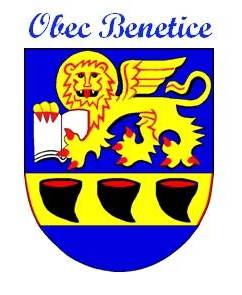 3/183Usnesení ze zasedání zastupitelstva obceMísto konání: budova OÚ BeneticeDne 22.3.2019Zahájení 18:00 hod. Přítomni: Vostalová J., Novotný R., Vodová P., Valík M., Herbrich V., Krejčí K., Vostal J.Hosté : Herbrichová M. Plnění usnesení z minulého ZO. ZO schválilo výši nájemného obecního bytu v budově ZŠ – nájemné ve výši 3 458,-Kč měsíčně + platba za teplo 1315,-Kč měsíčně. Celkem 4 773,-Kč měsíčně. Vodné a elektrickou energii si nájemce hradí sám.ZO  odhlasovalo tajnou volbou přidělení obecního bytu manželům Musilovým.ZO rozhodlo o podání žádosti na POV na zpevnění plochy před budovou ZŠ.ZO  schválilo zápis do obecní kroniky za rok 2018.Zasedání ukončeno v 19:45 hod. Zapsal: Vostal JanOvěřil: Krejčí K.,  Herbrich V.